Муниципальное бюджетное дошкольное образовательное учреждение  «Детский сад комбинированного вида № 116»Конспект интегрированного занятия по познавательному  развитию в группе общеразвивающей направленности для детей 5 - 6 лет.Подготовила:                                                                                    Зианбетова Э.А,                                                                    воспитатель первой                                                                                  квалификационной категории                                                                                                                                            Оренбург – 2018Тема: « Животные Бузулукского бора в беде»Цель:   Закрепление  полученных знаний и умений посредством игры-путешествия.Интеграция образовательных областей:  «Социально-коммуникативное», «Познавательное», «Речевое», «Художественно-эстетическое», «Физическое»Образовательные задачи:продолжать совершенствовать знания детей о  России; закрепить  количественный и  порядковый счёт; расширять словарный  запас детей; закреплять умение проводить звуковой анализ слова, определяя количество слогов в слове; формировать представления о способах безопасного поведения человека в природеРазвивающие задачи:развивать фонематический слух, путем деления слова на слоги и звуко-буквенного анализа; стимулировать развитие мыслительных способностей; развивать у детей интерес к самостоятельному решению познавательных и творческих задач; развивать эмпирическое мышление детей  через экспериментирование водойВоспитательные задачи:учить детей бережно относиться к природе; воспитывать любовь к животнымРабота над словарем:  Бузулукский бор, егерь, браконьеры, травоядные, хищникиПриемы руководства деятельностью детей:приемы постановки целей и мотивации деятельности детей: приемы активизации деятельности детей в процессе занятия:вопросы, создание развивающей среды, беседа, создание проблемной ситуации, игра, обследование, анализ приемы организации практической деятельности детей:комментирование, использование наглядного материала, счетного материала приемы поддержания интереса у детей (поощрение, самооценка, взаимопомощь детей, приемы оценки и самооценки);решение проблемных ситуаций придание личностной значимости предстоящей деятельности приемы активизации самостоятельного мышления детейэкспериментирование поисковая деятельность сюрпризный момент игровые упражнения моделированиеСоздание среды для организации и проведения занятияМатериалы и оборудование:-Вывеска «Бузулукский бор», картинки животных в клетке (без клетки)- Ватман  с «экологическим» деревом, листочки-картинки, магнитики, цифры,         знаки: больше и меньше.-Столы, буквы с цифрами на уголках- Два стакана  с водой, ложка, соль, два яйца- Макет ели с шишками (на шишках записаны вопросы)- Карточка со словом «ХОМЯК», карточки синего, зеленого  и красного цветов- Картинки животных-обитателей бора- Взрослый в костюме егеря, удостоверение.Предварительная работа:- беседа на тему: «Правила поведения в лесу»;- чтение художественной литературы:   «Красная книга России», - отгадывание загадок  о животных, птицах и растениях- просмотр альбомов: «Дикие животные», «Защити природу от гибели»Виды детской деятельности на занятии: Игровая, коммуникативная, трудовая, познавательно-исследовательская,       продуктивная, музыкально-художественная, чтение художественной литературы, двигательнаяПланируемые  результаты:  совершенствованы  знания детей о  России; закреплены  количественный и  порядковый счёт; расширен словарный  запас детей; закреплено  умение проводить звуковой анализ слова,  определяя количество слогов в слове; сформированы представления о способах безопасного поведения человека в природе;развит  фонематический слух; развит  интерес к самостоятельному решению познавательных и творческих задач; развито  эмпирическое мышление; дети умеют  бережно относиться к природе;  любят  животным и природу;Критерии оценки деятельности детей на занятии   Активность  Самостоятельность.Взаимодействие со сверстниками и взрослым.Сопереживание.ЭмоциональностьПроявление волевых усилийСамооценка  и др.                         Интеграция образовательных областей:План занятия.Ход  занятияДлительность НОД:  30 минут.ОбластиИнтеграция  Решаемые задачиСоциально-коммуникативное развитиеДети отвечают на вопросы воспитателя.Выполнение очередных заданий.Приучать решать интеллектуальные и личностные задачи (проблемы), адекватные возрасту,  применять самостоятельно усвоенные знания и способы деятельности для решения новых задач (проблем), поставленных как  взрослым так и им сами.Развивать умения самостоятельно действовать, при затруднениях обращается к взрослому за помощью. Учить использовать вербальные и невербальные средства общения, владеть конструктивными способами взаимодействия с детьми и взрослыми. (договариваться, обмениваться предметами, распределять действия при сотрудничестве); Познавательное развитиеПрослушивание звонка от егеря.Рассматривание обстановки зала.Выполнение заданий.Развивать интерес  к миру природы и предметов.Принимать  активное участие в деятельности.Речевое развитиеБеседа; составление рассказов из личного опыта; ответы на вопросы воспитателяВладеть речью как средством общения и культуры; обогащать активный словарь; развивать речевое творчество; развивать  связную, грамматически правильную диалогическую  и монологическую  речьХудожественно-эстетическое развитиеИзготовление коллажа «Экологическое дерево»Фонограмма звуков леса.Развивать у детей творческие способности, воображение и индивидуальное самовыражение при выполнении заданий.Прививать чувства эмпатии, откликаться на эмоции воспитателя.Воспитывать эмоциональное реагирование на музыкальные произведения. Проявлять эмоциональную отзывчивость в деятельности и общении со взрослыми  и сверстниками.Физическое развитиеФизминутка Соблюдать элементарные правила здорового образа жизни. Совершенствовать основные виды движений1.Вводная часть:                                                           Создание проблемной ситуации.Создание мотива для деятельности детей. Определение цели.Определение способа  достижения цели.   2. Основная часть:Планирование. Показ, комментирование,  дискуссия. Игры-задания: «Юный эколог», «Буквы заблудились», «Собери шишки», Физкультурная пауза, «Чудо-вода»3.Заключительная часть:           Уточнение полноты  достижения цели.Оценка деятельности детей. Мобилизация детей на дальнейшее использование полученных знаний.Подведение итогов занятия.        Сюрпризный момент- награждение.Длительность занятия3 мин25 мин2 мин.30 мин.Части занятия Содержание Области Вводная часть. Создание проблемной ситуации.Создание мотива для деятельности детейОпределение цели.Звонок по телефону - по громкой связи- Ребята, это вам звонит  егерь Бузулукского бора, Иван Иванович. Наших животных захватили браконьеры и закрыли в клетки. Спасите их! Чтобы открыть замки на  клетках, надо выполнить задания, а кроме вас мне  не к  кому обратиться! Воспитатель:-Ребята, кто такой егерь? Егерь-это  работник лесного хозяйства, занимается охраной животных. А браконьеры?Браконьеры-это противозаконные охотники  на животных, которые находятся в заповедниках и охраняются государством. Они  занесены вот в эту книгу. А вы знаете, как она называется?(Красная книга). Ну что, поможем  животным? Постараемся их освободить? Дети:  -Да, поможем! «Социально-коммуникативное»«Познавательное»,«Речевое», «Художественно-эстетическое»2.Основная часть.Показ, комментирование,  дискуссия. Определение способа изготовления. Планирование. Изготовление.Обыгрывание Физкультурная паузаДемонстрацияПрактическая работа: опытно – экспериментальная деятельность.Образец составления рассказа.Составление рассказов детьми Воспитатель:Но сначала нам необходимо попасть в Бузулукский бор. Вы знаете, что такое бор? ( это хвойный лес), а  где он находится, знаете?Дети:  -Нет!Посмотрите на карту Оренбургской области – вот  Бузулукский район и там Бузулукский бор.Это заповедник и в нем обитают животные, которые занесены в Красную книгу и охраняются государством.Воспитатель:- На чем мы можем туда добраться?Дети:  - На поезде, на автобусе, на такси и тд.Воспитатель:-Да, ребята, можно использовать наземный транспорт: автомобиль, автобус, поезд и т.дНу а мы с вами молодые, здоровые, любим спорт, отправимся в поход! Так как  дорогая у нас дальняя, нам  придется сделать привал, возьмем с собой рюкзаки.- Ребята, а что нам может пригодиться в походе? (компас, вода, еда, спички и тд) представьте, что все это уже находится в наших  воображаемых рюкзаках, вешаем их на спину и  вперед! (вешают рюкзаки на спину-имитация) ( фонограмма леса) вывеска  на арке                     «Бузулукский бор»Воспитатель:-Смотрите, ребята, вот мы и добрались, как здесь красиво!1 задание  (дети стоят перед мольбертом)Вот и  первые животные в клетке, кто это?Дети:  - Это лоси.Воспитатель:- Как вы думаете, это хищные животные или травоядные?Дети:  - Травоядные, они питаются растениями.-Смотрите, вот и первое задание.Задание «Юный эколог»  На клетке конверт с заданием. ( Правильно распределить листочки-картинки на дереве)Воспитатель:-Ребята, посмотрите на это дерево. Что вы можете о нем сказать? (ответы детей)-Да, половина дерева с богатой зеленой кроной и солнце с этой стороны веселое, оно радуется всему хорошему, что люди делают для природы. А с другой стороны- дерево засохшее и солнце грустное. И все потому, что в последнее время люди очень плохо обращаются с природой. Губят ее своими плохими поступками. Возьмите, пожалуйста,  по одной картинке. Вам необходимо рассмотреть свои картинки  и приклеить  на дерево, но прежде объяснить на какую сторону дерева вы повесите и почему.- Максим, а почему ты  приклеил  эту картинку именно на эту половину дерева?Варя, как ты думаешь, Тимур                                                                                                                                                                                                                                                                                                                                                                                                                                                                                                                                                                                                                                                                                                                                                                                правильно выполнил задание? Почему?Итак, сколько же получилось картинок  на левой половине дерева? А на правой? (4 и 5). А что  больше? 4 или 5? Давайте поставим знак «больше» или «меньше» ( прикрепить знак на магнит)Мы можем освободить лосей из плена! ( картинка « лось в клетке» меняется на «без клетки»).2 задание  (дети работают перед столами парами)  Какие животные в следующей клетке?Дети: - Это рыси! Они хищники, т.к питаются другими мелкими животными Задание «Буквы заблудились» Это задание состоит из трех частей.Нужно составить слова по цифрамНеобходимо разделить слова на слоги (двумя способами)Сделать звуковой анализ слова1. (Работа парами за столами: нарисованы буквы, под ними цифры, по двое -детям за столом собрать слово, ставя буквы по порядку, потом разделить его на слоги)2.Слова: беркут, тетерев, дятел, зяблик, глухарь. Дети собирают слова, если не могут прочесть, воспитатель читает, а дети делят на слоги.   Воспитатель:Это были названия птиц, которые обитают в Бузулукском бору.  Но это не  все представители Бузулукского бора (на мольберте картинки животных). Посмотрите, вот  картинки других обитателей: косули, кабаны, рыси, куницы, бобры, барсуки, лисы, хорьки, норки, горностаи, ласки, белки, суслики, хомяки и др.3.А сейчас сделаем  звуковой анализ слова «ХОМЯК»Слово состоит из двух слогов. Из 5 букв и 5 звуков. Ударение падает на второй слог.Х- согл зв, тв, обозначаем  синей карточкойА- гласн зв, безударн, обозначаем красн. карточкойМ- согл зв, мягк, обозначаем зеленой  карточкойА- гл зв, ударн, обозначаем красной карточкойК- согл зв, тверд, обозначаем синей карточкойВот мы и освободили рысь.( картинка «рыси   в клетке» меняется на «без клетки»)3 задание   -Кто это там зовет нас на помощь?Дети:  -  Зайцы! Они травоядные, они питаются растениями. Задание «Собери шишки»  (дети сидят на ковре)На ели  висят шишки, воспитатель срывает  по одной, читает вопрос, дети поднимают руку и отвечают: - Как называется наша страна?(Россия)- В каком городе мы живем? (Оренбург)- Назовите столицу нашей Родины (Москва)- Назови улицы г. Оренбурга - На какой  улице располагается наш детский  сад? ( Промысловая)- Как называются люди, которые живут в России? (россияне) - Как называются жители г. Оренбурга? (оренбуржцы) -Кто президент Российской Федерации? (В.В.Путин)- Какие реки в Оренбургской области ты знаешь?Воспитатель: - Мы можем освободить зайца! ( картинка « зайяц  в клетке» меняется на «без клетки»)-Предлагаю отдохнуть.Физминутка. Мы приехали на речкуВоскресенье  провести, (рулят-имитация)А свободного местечкаВозле речки не найти (качают головой)Тут сидят, и там сидят: (руками разводят: вправо, влево)Загорают и едят, (едят- имитация)Отдыхают как хотят! ( показывают большой палец «во!»)Сотни взрослых и ребят! (рукой показывают взрослого-высокий, ребенка-низкий)Мы по бережку пошли (шагают на месте)И поляночку нашли! (подпрыгнули и захлопали)4 задание:   -Какие животные в следующей клетке?Дети: -Это волки! Софья, что ты знаешь о волке? ( это хищник, он питается другими мелкими животными. Он санитар леса, т.к в первую очередь он охотится на больных животных)Задание  «Чудо-вода»    Эксперимент (дети стоят вокруг стола)Воспитатель:-Ребята, как вы думаете,  где легче плавать, в речке или в море? (ответы детей)Воспитатель: - А мы сейчас это проверим!Эксперимент: взять две емкости с водой и добавить в одну из них соль. Растворить соль в воде. В каждую емкость опустить по одному яйцу и посмотреть. Что происходит. Яйцо в соленой воде не тонет, а в пресной- опустилось на дно. Затем поменять их местами и убедиться, что плавучесть обеспечивает именно соленая вода.Вывод: в соленой воде легче плавать, т.е в море чем в  реке. Соленая вода обладает плавучестью.-Ребята, а вы знаете, что в нашей Оренбургской области есть лечебное озеро в Соль-Илецке? Там вода тоже соленая, хоть это и не море. Люди ездят туда лечиться.- Освобождаем волка! Молодцы! «Социально-коммуникативное»«Познавательное», «Речевое», «Художественно-эстетическое», «Физическое» 3.Заключительная часть. Оценка деятельности детей и самооценка.Подведение итогов занятия.Удалось  нам помочь животным? Что для этого мы сделали? Мне понравилось,  как с первым заданием справилась …/выделить активных и подбодрить пассивных ребят/А какое задание для тебя, …, было сложным? Пригодятся ли тебе эти знания в дальнейшем? Где?Егерь:- Ребята, спасибо вам большое! Это я вам звонил и просил о помощи!  А хотите своими глазами увидеть настоящих животных?В нашем городе, на ул. Советской  есть Краеведческий музей, там представлены муляжи животных в настоящий их рост! Ну очень интересно! Я там был. И вы попросите своих родителей сводить вас туда. А за спасение наших животных, хочу вручить вам дипломы спасателей.   До свидания!Воспитатель: - Возвращаемся в группу! «Социально-коммуникативное»«Речевое» Звонок по телефону - по громкой связи- Ребята, это вам звонит  егерь Бузулукского бора, Иван Иванович. Наших животных захватили браконьеры и закрыли в клетки. Спасите их! Чтобы открыть замки на  клетках, надо выполнить задания, а кроме вас мне  не к  кому обратиться! Воспитатель:-Ребята, кто такой егерь? Егерь-это  работник лесного хозяйства, занимается охраной животных. А браконьеры?Браконьеры-это противозаконные охотники  на животных, которые находятся в заповедниках и охраняются государством. Они  занесены вот в эту книгу. А вы знаете, как она называется?(Красная книга). Ну что, поможем  животным? Постараемся их освободить? Дети:  -Да, поможем!Воспитатель:Но сначала нам необходимо попасть в Бузулукский бор. Вы знаете, что такое бор? ( это хвойный лес), а  где он находится, знаете?Дети:  -Нет!Посмотрите на карту Оренбургской области – вот  Бузулукский район и там Бузулукский бор.Это заповедник и в нем обитают животные, которые занесены в Красную книгу и охраняются государством.Воспитатель:- На чем мы можем туда добраться?Дети:  - На поезде, на автобусе, на такси и тд.Воспитатель:-Да, ребята, можно использовать наземный транспорт: автомобиль, автобус, поезд и т.дНу а мы с вами молодые, здоровые, любим спорт, отправимся в поход! Так как  дорогая у нас дальняя, нам  придется сделать привал, возьмем с собой рюкзаки.- Ребята, а что нам может пригодиться в походе? (компас, вода, еда, спички и тд) представьте, что все это уже находится в наших  воображаемых рюкзаках, вешаем их на спину и  вперед! (вешают рюкзаки на спину-имитация) ( фонограмма леса) вывеска  на арке                     «Бузулукский бор»Воспитатель:-Смотрите, ребята, вот мы и добрались, как здесь красиво!1 задание  (дети стоят перед мольбертом)Вот и  первые животные в клетке, кто это?Дети:  - Это лоси.Воспитатель:- Как вы думаете, это хищные животные или травоядные?Дети:  - Травоядные, они питаются растениями.-Смотрите, вот и первое задание.Задание «Юный эколог»  На клетке конверт с заданием. ( Правильно распределить листочки-картинки на дереве)Воспитатель:-Ребята, посмотрите на это дерево. Что вы можете о нем сказать? (ответы детей)-Да, половина дерева с богатой зеленой кроной и солнце с этой стороны веселое, оно радуется всему хорошему, что люди делают для природы. А с другой стороны- дерево засохшее и солнце грустное. И все потому, что в последнее время люди очень плохо обращаются с природой. Губят ее своими плохими поступками. Возьмите, пожалуйста,  по одной картинке. Вам необходимо рассмотреть свои картинки  и приклеить  на дерево, но прежде объяснить на какую сторону дерева вы повесите и почему.- Максим, а почему ты  приклеил  эту картинку именно на эту половину дерева?Варя, как ты думаешь, Тимур                                                                                                                                                                                                                                                                                                                                                                                                                                                                                                                                                                                                                                                                                                                                                                                правильно выполнил задание? Почему?Итак, сколько же получилось картинок  на левой половине дерева? А на правой? (4 и 5). А что  больше? 4 или 5? Давайте поставим знак «больше» или «меньше» ( прикрепить знак на магнит)Мы можем освободить лосей из плена! ( картинка « лось в клетке» меняется на «без клетки»).2 задание  (дети работают перед столами парами)  Какие животные в следующей клетке?Дети: - Это рыси! Они хищники, т.к питаются другими мелкими животными Задание «Буквы заблудились» Это задание состоит из трех частей.Нужно составить слова по цифрамНеобходимо разделить слова на слоги (двумя способами)Сделать звуковой анализ слова1. (Работа парами за столами: нарисованы буквы, под ними цифры, по двое -детям за столом собрать слово, ставя буквы по порядку, потом разделить его на слоги)2.Слова: беркут, тетерев, дятел, зяблик, глухарь. Дети собирают слова, если не могут прочесть, воспитатель читает, а дети делят на слоги.   Воспитатель:Это были названия птиц, которые обитают в Бузулукском бору.  Но это не  все представители Бузулукского бора (на мольберте картинки животных). Посмотрите, вот  картинки других обитателей: косули, кабаны, рыси, куницы, бобры, барсуки, лисы, хорьки, норки, горностаи, ласки, белки, суслики, хомяки и др.3.А сейчас сделаем  звуковой анализ слова «ХОМЯК»Слово состоит из двух слогов. Из 5 букв и 5 звуков. Ударение падает на второй слог.Х- согл зв, тв, обозначаем  синей карточкойА- гласн зв, безударн, обозначаем красн. карточкойМ- согл зв, мягк, обозначаем зеленой  карточкойА- гл зв, ударн, обозначаем красной карточкойК- согл зв, тверд, обозначаем синей карточкойВот мы и освободили рысь.( картинка «рыси   в клетке» меняется на «без клетки»)3 задание   -Кто это там зовет нас на помощь?Дети:  -  Зайцы! Они травоядные, они питаются растениями. Задание «Собери шишки»  (дети сидят на ковре)На ели  висят шишки, воспитатель срывает  по одной, читает вопрос, дети поднимают руку и отвечают: - Как называется наша страна?(Россия)- В каком городе мы живем? (Оренбург)- Назовите столицу нашей Родины (Москва)- Назови улицы г. Оренбурга - На какой  улице располагается наш детский  сад? ( Промысловая)- Как называются люди, которые живут в России? (россияне) - Как называются жители г. Оренбурга? (оренбуржцы) -Кто президент Российской Федерации? (В.В.Путин)- Какие реки в Оренбургской области ты знаешь?Воспитатель: - Мы можем освободить зайца! ( картинка « зайяц  в клетке» меняется на «без клетки»)-Предлагаю отдохнуть.Физминутка. Мы приехали на речкуВоскресенье  провести, (рулят-имитация)А свободного местечкаВозле речки не найти (качают головой)Тут сидят, и там сидят: (руками разводят: вправо, влево)Загорают и едят, (едят- имитация)Отдыхают как хотят! ( показывают большой палец «во!»)Сотни взрослых и ребят! (рукой показывают взрослого-высокий, ребенка-низкий)Мы по бережку пошли (шагают на месте)И поляночку нашли! (подпрыгнули и захлопали)4 задание:   -Какие животные в следующей клетке?Дети: -Это волки! Софья, что ты знаешь о волке? ( это хищник, он питается другими мелкими животными. Он санитар леса, т.к в первую очередь он охотится на больных животных)Задание  «Чудо-вода»    Эксперимент (дети стоят вокруг стола)Воспитатель:-Ребята, как вы думаете,  где легче плавать, в речке или в море? (ответы детей)Воспитатель: - А мы сейчас это проверим!Эксперимент: взять две емкости с водой и добавить в одну из них соль. Растворить соль в воде. В каждую емкость опустить по одному яйцу и посмотреть. Что происходит. Яйцо в соленой воде не тонет, а в пресной- опустилось на дно. Затем поменять их местами и убедиться, что плавучесть обеспечивает именно соленая вода.Вывод: в соленой воде легче плавать, т.е в море чем в  реке. Соленая вода обладает плавучестью.-Ребята, а вы знаете, что в нашей Оренбургской области есть лечебное озеро в Соль-Илецке? Там вода тоже соленая, хоть это и не море. Люди ездят туда лечиться.- Освобождаем волка! Молодцы!Удалось  нам помочь животным? Что для этого мы сделали? Мне понравилось,  как с первым заданием справилась …/выделить активных и подбодрить пассивных ребят/А какое задание для тебя, …, было сложным? Пригодятся ли тебе эти знания в дальнейшем? Где?Егерь:- Ребята, спасибо вам большое! Это я вам звонил и просил о помощи!  А хотите своими глазами увидеть настоящих животных?В нашем городе, на ул. Советской  есть Краеведческий музей, там представлены муляжи животных в настоящий их рост! Ну очень интересно! Я там был. И вы попросите своих родителей сводить вас туда. А за спасение наших животных, хочу вручить вам дипломы спасателей.   До свидания!Воспитатель: - Возвращаемся в группу!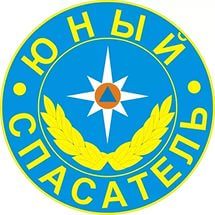 